TRÒ CHƠI VẬN ĐỘNG: DI CHUYỂN THÀNH HÀNGHãy giúp con bạn phát triển kỹ năng đi bằng hoạt động trong nhà này.Chuẩn bị:Dây ruy băng màuBăng keoCách chơi:Dùng băng dính để dán ruy băng lên sàn thành đường thẳng rồi chuyển góc 90°, tạo nhiều đường vuông góc và song song với nhau.Bé cần đi bộ theo đường ruy băng, chân sau nối gót chân trước.Trò chơi sẽ tốt hơn khi chơi nhiều bé vì bạn có thể cho các bé nối đuôi thành đoàn tàu và đi theo nhau.Kỹ năng phát triển: cân bằng cơ thể khi đi bộ.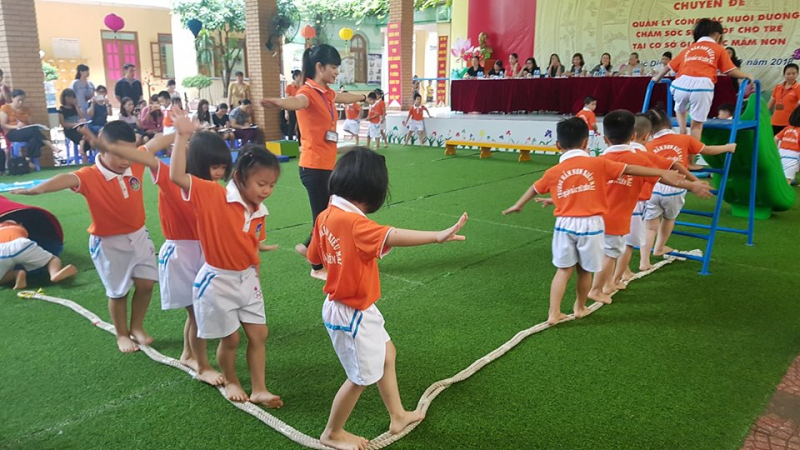 Trò chơi vận động: Di chuyển thành hàng